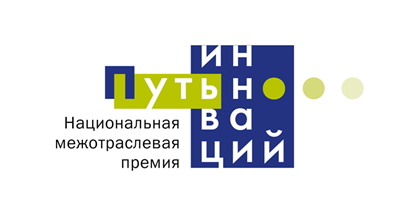 О Национальной межотраслевой премии «Путь инноваций»Премия «Путь инноваций» создана по инициативе Центра развития коммуникаций ТЭК, благодаря содействию Российского энергетического агентства Минэнерго России, Комитета по энергетике  ГД РФ.  Союза нефтегазопромышленников, РСПП, РГУ нефти и газа им. Губкина,  профильным ассоциациям топливно-энергетического комплекса. Цель премии — стимулирование внедрения инноваций, новых технологий, проектных решений, новейших научных разработок в инженерные решения, связанные с использованием оборудования и  технологий  компаниями ТЭК. «Путь инноваций» не только поможет выстроить эффективный диалог между государством, властью, наукой, производителями оборудования и его потребителями, но и станет одним из инструментов стимулирования внедрения инновационных технологий в ТЭК.Среди задач премии: определение наиболее инновационных  энергетических компаний, способствующих развитию отечественного производственного комплекса, выявление и внедрение наиболее значимых для российского ТЭК инженерных, технологических, проектных  решений, выявление эффективных путей стимулирования отечественных инновационных разработок. В рейтинге принимают участие компании топливно-энергетического комплекса, использующие отечественное оборудование с целью реализации основной деятельности. Их оценивают по таким критериям как информационная открытость, наличие в компании утвержденной долгосрочной технической политики, системы менеджмента качества и программ освоения новой техники, развитие НИОКР и результаты этой деятельности, активное взаимодействие с отечественными производителями продукции и другим.Состав Жюри формируется из числа руководителей организаций-членов отраслевых ассоциаций, независимых экспертов, представителей профессионального и научного сообществаВ рейтинге принимают участие компании  электроэнергетической и нефтегазовой  отраслей, использующие отечественное оборудование с целью реализации основной деятельности.  Компании оцениваются по трем основным блокам:- Оценка активности компаний в публичном пространстве - Оценка компаний по анкетам, направляемым в их адрес (составленных в соответствии с качественными показателями развития)- Оценка со стороны производителей оборудования и  компаний-партнеровВ оценке компаний принимают  участие члены жюри – представители компаний производителей оборудования независимые эксперты.Основные критерии оценки компаний:  Информационная открытость, степень упоминаемости с основными ключевыми словами в контексте развития и внедрения инноваций  Наличие в компании утвержденной долгосрочной технической политикиНаличие программ освоения новой техникиНаличие собственной научно-исследовательской и испытательной базыНаличие методики оценки оборудования по всему жизненному циклуТранспарентность закупочных процедур	Наличие системы менеджмента качестваРазвитие НИОКР и результаты этой деятельностиДоля использования отечественного оборудования в проектах компанииНаличие программы развития человеческого капитала и реализация молодежной политики Активное взаимодействие с отечественными производителями продукции, участие в диалоге с партнерами-поставщиками продукции и технологийОткрытость к взаимодействию, гибкость, уровень коммуникации